MÄÄRÄYS	1 (2)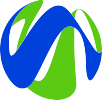 	 velvoittavana noudatettava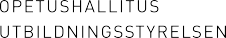 1.3.2023	OPH-532-2023Perusopetuksen järjestäjät	Voimassaoloaika toistaiseksi 1.8.2023 alkaenSäännökset, joihin toimivalta määräyksen antamiseen perustuu:Perusopetuslaki 628/1998 14 §Muuttavat määräystä nro 104/011/2014Muutosmääräys Perusopetuksen opetussuunnitelman perusteisiin 2014 koskien poissaolojen ehkäisemistä sekä poissaolojen suunnitelmallista seuraamista ja niihin puuttumistaOpetushallitus on tänään päättänyt liitteen mukaisista muutoksista Perusopetuksen opetussuunnitelman perusteiden 2014 lukuihin:4.2 Toimintakulttuurin kehittämistä ohjaavat periaatteet5.1 Yhteinen vastuu koulupäivästä5.6 Paikallisesti päätettävät asiat8.1 Paikallisesti päätettävät asiat ja opetuksen järjestäjän opiskeluhuoltosuunnitelma.Tämän määräyksen mukaan tarkistettu paikallinen opetussuunnitelma tulee ottaa käyttöön viimeistään 1.8.2023.Opetuksen järjestäjä ei voi jättää noudattamatta tätä määräystä tai poiketa siitä.Pääjohtaja	Minna KelhäErityisasiantuntija	Riina LänsikallioTämä asiakirja on sähköisesti hyväksytty Opetushallituksen asianhallintajärjestelmässä.OPETUSHALLITUS	Hakaniemenranta 6, PL 38000531 Helsinkipuhelin 0295 331 000 oph.fiUTBILDNINGSSTYRELSEN	Hagnäskajen 6, PB 38000531 Helsingforstelefon 0295 331 000 oph.fiMÄÄRÄYS	2 (2)1.3.2023	OPH-532-2023LIITE	Perusopetuksen opetussuunnitelman perusteiden 2014 muuttaminen,muutos Opetushallituksen määräykseen nro 104/011/2014, määräys OPH-532-2023JAKELU	Perusopetuksen järjestäjät